Учитель биологии и химии МКОУ "Косоржанская СОШ"  Теребужский филиал Щигровского района Курской области Шаламов Александр АлександровичТКУ №12Клеточное строение организмов1 вариантА. Выберите один правильный ответ.1.Все живые оргнизмы состоят из:A. Стеблей и листьевБ. Корней и листьевB. КлетокГ. Мельчайших округлых частичек.2.Зрительная трубка микроскопа  – это:A. ОкулярБ. ОбъективB. ЛинзаГ. Тубус.3. Пластиды с зелёным пигментом - это:А. ХлоропластыБ. ХромопластыВ. ЛейкопластыГ. Клеточный сок4. Благодаря делению и росту клеток организм:A. ДышитБ. ПитаетсяB. Растёт и развиваетсяГ. Выделяет вредные вещества5. Важнейшее свойство мембраны:A. ЭластичностьБ. ПолупроницаемостьB. Небольшая толщина6. Ядро в клетке:А. Располагается в центреБ. Содержит наследственную информацию и руководит жизнедеятельностью клеткиВ. Всегда только одноВнесите в табличку ваши ответы!7. Установите последовательность приготовления препарата (в табличку внесите буквы в том порядке, в котором нужно действовать при приготовлении препарата):A. При помощи препаровальной иглы снять кусочек кожицы чешуи лукаБ. Пипеткой нанести 1–2 капли воды на предметное стеклоB. Положить кусочек кожицы в каплю воды и расправить кончиком иглыГ. Накрыть покровным стекломД. Тщательно протереть предметное стекло марлей8. Найдите соответствие. Подберите к терминам, обозначенным цифрами, соответствующие пары, обозначенные буквами.9. Закончите предложение.Строение клетки, её размеры, толщина клеточной оболочки, количество органоидов в ней зависит от …..10. Укажите названия увеличительных приборов и их частей(1-5). Приготовьте микроскоп к работе, рассмотрите микропрепарат (по готовности, пригласив учителя!).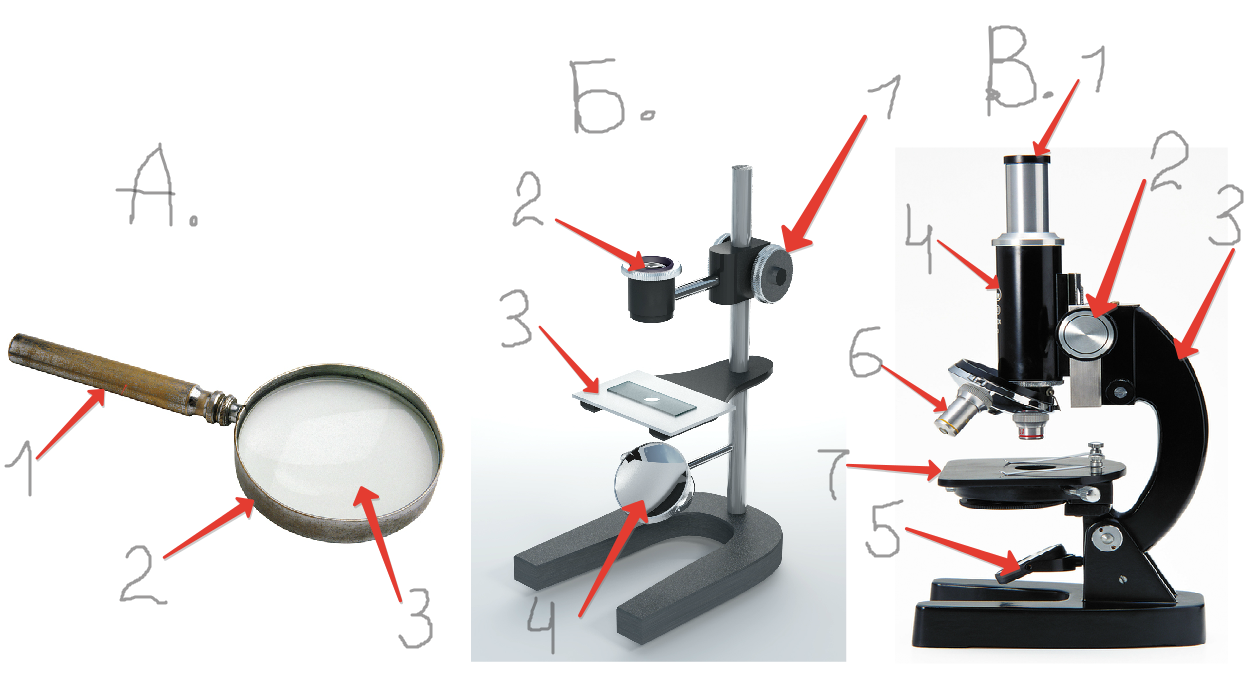 11. Восстановите порядок этапов деления растительной клетки. Какова роль деления клетки в жизни растений?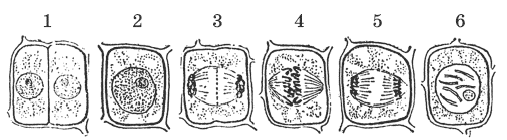 Клеточное строение организмов2 вариантА. Выберите один правильный ответ.1. Лупа – это:A. Часть микроскопаБ. Самый простой увеличительный приборB. Главная часть предметного столикаГ. Простой увеличительный прибор, при помощи которого можно рассмотреть внешний вид клетки2. Существование клеток впервые обнаружил:A. Роберт ГукБ. Антони ван ЛевенгукB. Томас МорГ. Чарлз Дарвин3. Хлорофилл содержится в:А. ХлоропластахБ. ЦитоплазмеВ. Клеточном сокеГ. Вакуоле4. Межклетники образуются в результате:A. Разрушения клеточных оболочекБ. Разрушения межклеточного веществаB. Отхождения клеточных оболочек соседних клеток друг от другаГ. Отхождения клеточных оболочек соседних клеток и разрушения в этих местах межклеточного вещества5. Наследственная информация о строении и жизнедеятельности клетки хранится в:А. ХромосомахБ. ХлоропластахВ. ЯдреГ. Ядрышке6. Молодые клетки в отличие от старых:A. Не способны делитьсяБ. Содержат одну большую вакуольB. Содержат много мелких вакуолейГ. больше по размеру7. Установите правильную последовательность действий при работе с микроскопом.A. В отверстие предметного столика направить зеркалом светБ. Поставить штативом к себе на расстоянии 5-10 см от края столаB. Поместить препарат на предметный столикГ. Глядя в окуляр, медленно поворачивая винт, поднять тубус, пока не появится четкое изображение предметаД. Пользуясь винтом, плавно опустить тубус так, чтобы нижний край объектива оказался на расстоянии 1–2 мм от препарата8. Составьте логические пары (цифра/буква), выписав буквенные обозначения, соответствующие цифровым обозначениям.9.Вставьте пропущенные слова. Закончите определение. Тканью называют группу клеток, сходных по ...10. Укажите название увеличительного прибора и его частей(1-6). Приготовьте микроскоп к работе, рассмотрите микропрепарат (по готовности, пригласив учителя!). 11. Напиши названия частей растительной клетки.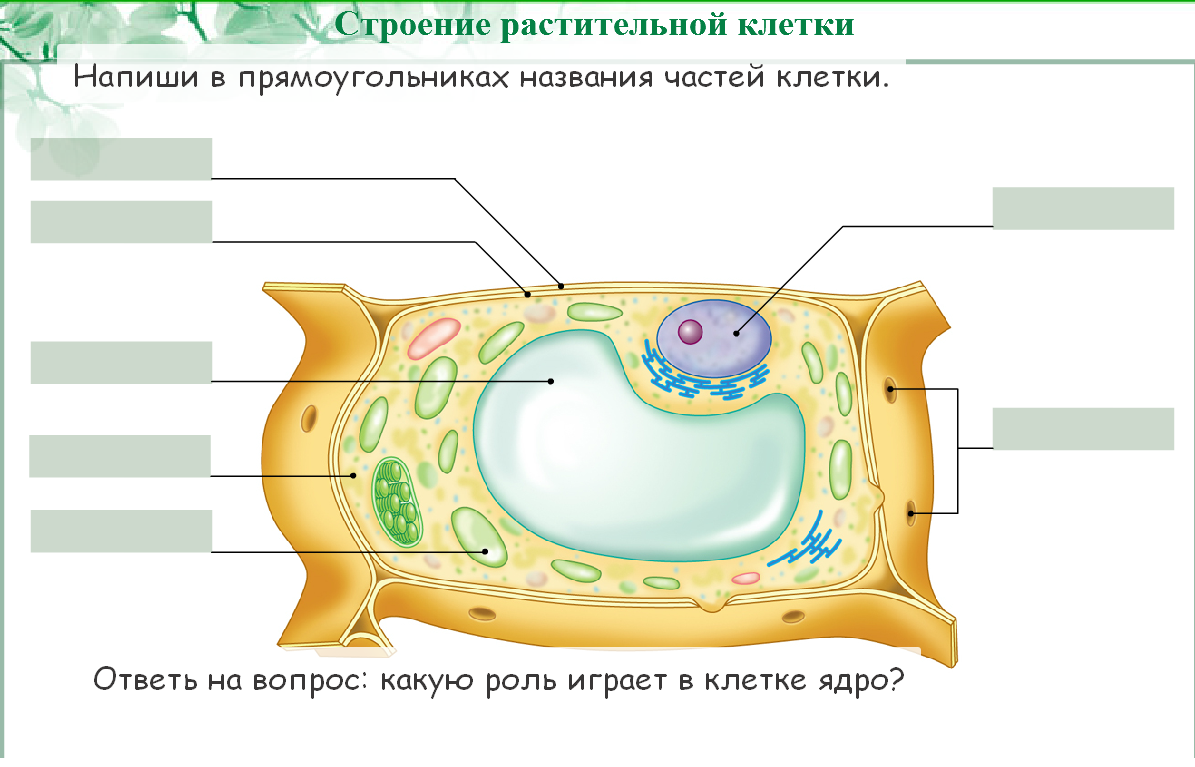 Ответы:1 вариантА.1-а;2-г;3-а;4-а;5-б;6-б.7- д,б,а,в,г.8. I- б; II- а; III-в; IV-г; V-е; VI- д; VII-ж.9…того, какую функцию выполняет клетка (или от её функции).10.Б - ручная лупа; 1-линза,2- оправа.В-штативная лупа.1-окуляр;2- предметный столик;3-штатив;4-зеркало;5-винт.11.2,6,4,5,3,12 вариантА. 1-г;2-а;3-а;4-г;5-а;6-в.7.б, а, в, д, г.8.I-б; II-в; III-д; IV-г; V-а.9…строению, происхождению и функциям10.микроскоп световой1-окуляр;2-винт;3-штатив;4-тубус;5-зеркало;6-объектив, 7- предметный столик.11.2,3,1,4Список использованной литературы
1.Пасечник В.В. Биология. Бактерии, грибы, растения. 5 кл.: учебник для общеобразовательных учреждений – М.:Дрофа, 2013.2.Электронное приложение к учебнику В.В.Пасечник Биология. Бактерии, грибы, растения.3.ЕГЭ.Биология: тематический сборник заданий / под ред. Г.С.Калиновой. – М.: Издательство «Национальное образование», 2015. (ЕГЭ.ФИПИ-школе).4.Контрольно-измерительные материалы. Биология. 5 класс/Сост. Н.А.Богданов. – М.:ВАКО, 2015. 5. www.drofa.ruПредметБиологияКласс5Базовый учебникВ.В.Пасечник Биология. Бактерии, грибы, растения.Тема урокаКлеточное строение организмов. Повторение. Тип урока (изучение нового материала, закрепление, обобщение и систематизация, проверка, коррекция ЗУН учащихся…)Урок актуализации знаний и умений, рефлексии.Цели урока в соответствии с планируемыми результатами (личностные, метапредметные, предметные)Цели урока:1. Закрепить полученные в ходе изучения темы теоретические и практические знания, используя их для решения различных практических задач.2. Продолжить формирование умения применять знания и умения в новых условиях, работая с различными видами тестовых заданий.3. Развивать рефлексию (умение анализировать и исправлять собственные ошибки, реально оценивать свои достижения).Планируемые результаты:Предметные:Учащиеся имеют достаточное представление о предмете темы - строении клетки (химическом и морфологическом), основных процессах физиологии клетки,  устройстве и правилах работы с увеличительными приборами; демонстрируют сформированные навыки работы с увеличительными приборами, приготовлению микропрепаратов.Метапредметные:Познавательные: воспроизводят информацию по памяти; работают с разно уровневыми заданиями.Регулятивные: организуют себя на выполнение заданий и демонстрацию практических умений; осуществляют рефлексию.Коммуникативные: умеют строить высказывания по сопровождения действий; уважительны и внимательны к собеседнику.Личностные:Осознают необходимость и важность повторения для закрепления знаний и  умений; учатся понимать истинные причины успехов и неудач.Межпредметные связиВиды используемых ИКТ, Интернет-ресурсы (указать источники)Электронное приложение к учебнику В.В.Пасечник Биология. Бактерии, грибы, растения. (иллюстрации на экране и в работах).http://www.drofa.ru/for-users/teacher/help/pasechnik/Материалы и оборудованиеЛисты с заданиями. Ручная лупа, штативная лупа, микроскоп.Таблицы: "Строение растительной клетки".Микропрепараты: "Клетки кожицы лука"123456I. Оболочка II. ЦеллюлозаIII. ЦитоплазмаIV. ЯдроV. ВакуольVI. МембранаVII. ПластидыA. Волокнистое веществоБ. Форма клектиB. Содержимое клеткиГ. ХромосомыД. ХлорофиллЕ. Клеточный сокЖ. Полу-проницаемотьАБВ11122233344567I. Покровная тканьII. Механическая тканьIII. Проводящая тканьIV. Основная тканьV. ОбразовательнаяA. Клетки небольших размеров, имеющие тонкую оболочкуБ. Находятся на поверхности корней, стеблей, листьевB. Придает прочность растениямГ. Образуется в клубнях картофеля, семени фасолиД. Клетки имеют вид трубок или сосудовАБВ11122233344567